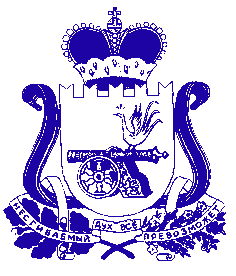 СОВЕТ ДЕПУТАТОВ КОЖУХОВИЧСКОГО СЕЛЬСКОГОПОСЕЛЕНИЯ ХИСЛАВИЧСКОГО РАЙОНА СМОЛЕНСКОЙ ОБЛАСТИРЕШЕНИЕот 17 июня  2014 года             № 17   О внесении изменений в решение Советадепутатов Кожуховичского сельского поселения  Хиславичского района Смоленской области»         от 20 марта 2014 года №06«Об утверждении Положения о налоге на имущество физических лиц на территории Кожуховичского сельского поселения  Хиславичского района Смоленской области»         В соответствии с Налоговым кодексом Российской Федерации ( в редакции Федерального закона от 02.11.2013 № 306- ФЗ «О внесении изменений в части первую и вторую Налогового кодекса Российской Федерации), Законом  Российской Федерации от 9 декабря .    № 2003-1 "О налогах на имущество физических лиц" и Уставом Кожуховичского сельского поселения Хиславичского района Смоленской области, Совет депутатов Кожуховичского сельского поселения Хиславичского района Смоленской областиРЕШИЛ:1.Внести в Положение  о  налоге на имущество физических лиц на  территории Кожуховичского сельского поселения  Хиславичского района  Смоленской области, утвержденное  решением Совета депутатов Кожуховичского сельского поселения  Хиславичского района Смоленской области»  от 20 марта 2014 года №06 следующие изменения:пункт 1 статьи 4 изложить в следующей редакции:«1. Ставки налога устанавливаются в зависимости от суммарной инвентаризационной стоимости объектов налогообложения, умноженной на коэффициент-дефлятор, определяемый в соответствии с частью первой Налогового кодекса Российской Федерации.	Ставки налога устанавливаются в следующих пределах:     2) в абзаце втором пункта 2 статьи 5 слова «военным учебным заведением» заменить словами «военной образовательной организацией»;3) абзац первый пункта 2 статьи 6 изложить в следующей редакции: «2. Налог исчисляется ежегодно на основании последних данных об инвентаризационной стоимости, представленных в установленном порядке в налоговые органы до 1 марта 2013 года, с учетом коэффициента- дефлятора.»;    4) статью 6 дополнить пунктом 2.1 следующего содержания:«2.1. Для объектов налогообложения, права на которые возникли до дня вступления в силу Федерального закона от 21 июля 1997 года № 122-ФЗ «О государственной регистрации прав на недвижимое имущество и сделок  с ним», налог исчисляется на основании данных о правообладателях, которые представлены в установленном порядке в налоговые органы до 1 марта 2013 года.»2. Настоящее решение подлежит опубликованию в газете «Хиславичские известия».3. Актуальную версию Положения о налоге на имущество физических лиц на территории Кожуховичского сельского поселения Хиславичского района Смоленской области с учетом положений настоящего решения разместить на официальном сайте муниципального образования «Хиславичский район» Смоленской области.4. Настоящее решение вступает в силу не ранее чем по истечении одного месяца со дня официального опубликования и не ранее 1-го числа очередного налогового периода.Глава муниципального образованияКожуховичского сельского поселенияХиславичского района Смоленской области                              Л.П. Белоножко  УТВЕРЖДЕНО                                                    Решением  Совета депутатов                                                           Кожуховичского  сельского поселения                                                           от « 17» июня   .  № 17 ПОЛОЖЕНИЕО НАЛОГЕ НА ИМУЩЕСТВО ФИЗИЧЕСКИХ ЛИЦ НА ТЕРРИТОРИИ КОЖУХОВИЧСКОГО  СЕЛЬСКОГО ПОСЕЛЕНИЯ ХИСЛАВИЧСКОГО РАЙОНА СМОЛЕНСКОЙ ОБЛАСТИСтатья 1. Общие положенияНалог на имущество физических лиц является местным налогом и уплачивается собственниками имущества на основании ст. 12, 15 Налогового кодекса Российской Федерации,  Закона РФ от 9 декабря . № 2003-1 «О налогах на имущество физических лиц». Настоящим Положением на территории Кожуховичского  сельского поселения Хиславичского  района Смоленской области определяются ставки, порядок и сроки уплаты налога, дополнительные налоговые льготы. Статья 2. Плательщики налогов1. Плательщиками налогов на имущество физических лиц (далее - налоги) признаются физические лица - собственники имущества, признаваемого объектом налогообложения.2. Если имущество, признаваемое объектом налогообложения, находится в общей долевой собственности нескольких физических лиц, налогоплательщиком в отношении этого имущества признается каждое из этих физических лиц соразмерно его доле в этом имуществе. В аналогичном порядке определяются налогоплательщики, если такое имущество находится в общей долевой собственности физических лиц и предприятий (организаций).3. Если имущество, признаваемое объектом налогообложения, находится в общей совместной собственности нескольких физических лиц, они несут равную ответственность по исполнению налогового обязательства.Статья 3. Объекты налогообложенияОбъектами налогообложения признаются следующие виды имущества:1) жилой дом;2) квартира;3) комната;4) дача;5) гараж;6) иное строение, помещение и сооружение;7) доля в праве общей собственности на имущество, указанное в пунктах 1 - 6 настоящей статьи.Статья 4. Ставки налога1. Ставки налога устанавливаются в зависимости от суммарной инвентаризационной стоимости объектов налогообложения, умноженной на коэффициент-дефлятор, определяемый в соответствии с частью первой Налогового кодекса Российской Федерации.	Ставки налога устанавливаются в следующих пределах:2. Налоги зачисляются в  бюджет сельского поселения по месту нахождения (регистрации) объекта налогообложения.Статья 5. Льготы по налогам1. От уплаты налогов на имущество физических лиц освобождаются следующие категории граждан:- Герои Советского Союза и Герои Российской Федерации, а также лица, награжденные орденом Славы трех степеней;- инвалиды I и II групп, инвалиды с детства;- участники гражданской и Великой Отечественной войн, других боевых операций по защите СССР из числа военнослужащих, проходивших службу в воинских частях, штабах и учреждениях, входивших в состав действующей армии, и бывших партизан;- лица вольнонаемного состава Советской Армии, Военно-Морского Флота, органов внутренних дел и государственной безопасности, занимавшие штатные должности в воинских частях, штабах и учреждениях, входивших в состав действующей армии в период Великой Отечественной войны, либо лица, находившиеся в этот период в городах, участие в обороне которых засчитывается этим лицам в выслугу лет для назначения пенсии на льготных условиях, установленных для военнослужащих частей действующей армии;- лица, имеющие право на получение социальной поддержки в соответствии с Законом Российской Федерации от 15 мая 1991 года N 1244-1 "О социальной защите граждан, подвергшихся воздействию радиации вследствие катастрофы на Чернобыльской АЭС", в соответствии с Федеральным законом от 26 ноября 1998 года N 175-ФЗ "О социальной защите граждан Российской Федерации, подвергшихся воздействию радиации вследствие аварии в 1957 году на производственном объединении "Маяк" и сбросов радиоактивных отходов в реку Теча";- военнослужащие, а также граждане, уволенные с военной службы по достижении предельного возраста пребывания на военной службе, состоянию здоровья или в связи с организационно-штатными мероприятиями, имеющие общую продолжительность военной службы 20 лет и более;- лица, принимавшие непосредственное участие в составе подразделений особого риска в испытаниях ядерного и термоядерного оружия, ликвидации аварий ядерных установок на средствах вооружения и военных объектах;- члены семей военнослужащих, потерявших кормильца. Льгота членам семей военнослужащих, потерявших кормильца, предоставляется на основании пенсионного удостоверения, в котором проставлен штамп "вдова (вдовец, мать, отец) погибшего воина" или имеется соответствующая запись, заверенная подписью руководителя учреждения, выдавшего пенсионное удостоверение, и печатью этого учреждения. В случае, если указанные члены семей не являются пенсионерами, льгота предоставляется им на основании справки о гибели военнослужащего;- многодетные семьи, имеющие трех и более находящихся на иждивении несовершеннолетних детей, все члены семьи, совместно проживающие по совместной собственности;- матери – одиночки (кроме, находящихся в разводе и получающих алименты) и несовершеннолетние дети, находящиеся на их иждивении;- несовершеннолетние дети – сироты, дети оставшиеся без попечения родителей и лица из числа детей-сирот, детей оставшихся без попечения родителей, обучающиеся в образовательных учреждениях на полном государственном обеспечении.2. Налог на строения, помещения и сооружения не уплачивается:- пенсионерами, получающими пенсии, назначаемые в порядке, установленном пенсионным законодательством Российской Федерации;- гражданами, уволенными с военной службы или призывавшимися на военные сборы, выполнявшими интернациональный долг в Афганистане и других странах, в которых велись боевые действия. Льгота предоставляется на основании свидетельства о праве на льготы и справки, выданной районным военным комиссариатом, воинской частью, военной образовательной организацией, предприятием, учреждением или организацией Министерства внутренних дел СССР или соответствующими органами Российской Федерации;- родителями и супругами военнослужащих и государственных служащих, погибших при исполнении служебных обязанностей. Льгота предоставляется им на основании справки о гибели военнослужащего либо государственного служащего, выданной соответствующими государственными органами. Супругам государственных служащих, погибших при исполнении служебных обязанностей, льгота предоставляется только в том случае, если они не вступили в повторный брак;- со специально оборудованных сооружений, строений, помещений (включая жилье), принадлежащих деятелям культуры, искусства и народным мастерам на праве собственности и используемых исключительно в качестве творческих мастерских, ателье, студий, а также с жилой площади, используемой для организации открытых для посещения негосударственных музеев, галерей, библиотек и других организаций культуры, - на период такого их использования;- с расположенных на участках в садоводческих и дачных некоммерческих объединениях граждан жилого строения жилой площадью до 50 квадратных метров и хозяйственных строений и сооружений общей площадью до 50 квадратных метров.Статья 6. Порядок исчисления и уплаты налогов1. Исчисление налогов производится налоговыми органами.Лица, имеющие право на льготы, указанные в статье 4 настоящего Закона, самостоятельно представляют необходимые документы в налоговые органы. 2.Налог исчисляется ежегодно на основании последних данных об инвентаризационной стоимости, представленных в установленном порядке в налоговые органы до 1 марта 2013 года, с учетом коэффициента - дефлятораЗа имущество, признаваемое объектом налогообложения, находящееся в общей долевой собственности нескольких собственников, налог уплачивается каждым из собственников соразмерно их доле в этом имуществе. Инвентаризационная стоимость доли в праве общей долевой собственности на указанное имущество определяется как произведение инвентаризационной стоимости имущества и соответствующей доли.Инвентаризационная стоимость имущества, признаваемого объектом налогообложения и находящегося в общей совместной собственности нескольких собственников без определения долей, определяется как часть инвентаризационной стоимости указанного имущества, пропорциональная числу собственников данного имущества.2.1.Для объектов налогообложения, права на которые возникли до дня вступления в силу Федерального закона от 21 июля 1997 года № 122-ФЗ «О государственной регистрации прав на недвижимое имущество и сделок  с ним», налог исчисляется на основании данных о правообладателях, которые представлены в установленном порядке в налоговые органы до 1 марта 2013 года.3. Органы, осуществляющие кадастровый учет, ведение государственного кадастра недвижимости и государственную регистрацию прав на недвижимое имущество и сделок с ним, а также органы технической инвентаризации обязаны ежегодно до 1 марта представлять в налоговый орган сведения, необходимые для исчисления налогов, по состоянию на 1 января текущего года.Форма сведений, необходимых для исчисления налогов, утверждается федеральным органом исполнительной власти, уполномоченным по контролю и надзору в области налогов и сборов.Данные, необходимые для исчисления налогов, представляются налоговым органам бесплатно.4. По новым строениям, помещениям и сооружениям налог уплачивается с начала года, следующего за их возведением или приобретением.За строение, помещение и сооружение, перешедшее по наследству, налог взимается с наследников с момента открытия наследства.В случае уничтожения, полного разрушения строения, помещения, сооружения взимание налога прекращается начиная с месяца, в котором они были уничтожены или полностью разрушены.5. При переходе права собственности на строение, помещение, сооружение от одного собственника к другому в течение календарного года налог уплачивается первоначальным собственником с 1 января этого года до начала того месяца, в котором он утратил право собственности на указанное имущество, а новым собственником - начиная с месяца, в котором у последнего возникло право собственности.6. При возникновении права на льготу в течение календарного года перерасчет налога производится с месяца, в котором возникло это право.В случае несвоевременного обращения за предоставлением льготы по уплате налогов перерасчет суммы налогов производится не более чем за три года по письменному заявлению налогоплательщика.7. Налоговые уведомления об уплате налога вручаются плательщикам налоговыми органами  в порядке и сроки, которые установлены Налоговым кодексом Российской Федерации.8. Уплата налога на имущество физических лиц производится 1 ноября года, следующего за истекшим налоговым периодом.9. Уплата налога для налогоплательщиков – организаций или физических лиц, являющихся индивидуальными предпринимателями, производится за отчетные периоды в срок не позднее последнего числа месяца, следующего за отчетным периодом (до 1 мая, до 1 августа, до 1 ноября). По итогам налогового периода – не позднее  15 февраля года следующего за истекшим периодом.10. Лица, своевременно не привлеченные к уплате налога, уплачивают его не более чем за три года, предшествующих календарному году направления налогового уведомления в связи с привлечением к уплате налога.11. Перерасчет суммы налога в отношении лиц, которые обязаны уплачивать налог на основании налогового уведомления, допускается не более чем за три года, предшествующих календарному году направления налогового уведомления в связи с перерасчетом суммы налога.12. Возврат (зачет) суммы излишне уплаченного (взысканного) налога в связи с перерасчетом суммы налога осуществляется за период такого перерасчета в порядке, установленном статьями 78 и 79 Налогового кодекса Российской ФедерацииСуммарная инвентаризационная   
стоимость объектов налогообложенияСтавка налогаДо 300 000 рублей (включительно)  0,1 процентСвыше 300 000 рублей до 500 000 рублей (включительно)             0,3 процентаСвыше  500 000 рублей 2,0 процентаСуммарная инвентаризационная   
стоимость объектов налогообложенияСтавка налогаДо 300 000 рублей (включительно)  0,1 процентСвыше 300 000 рублей до 500 000 рублей (включительно)             0,3 процентаСвыше  500 000 рублей 2,0 процента